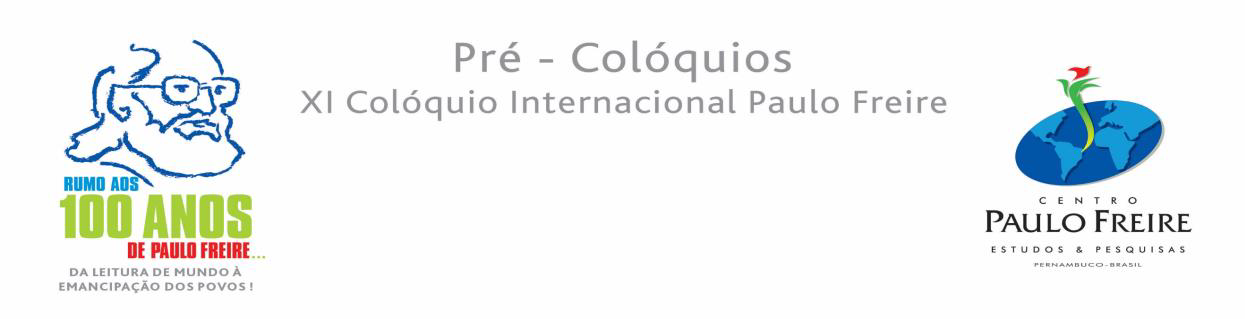 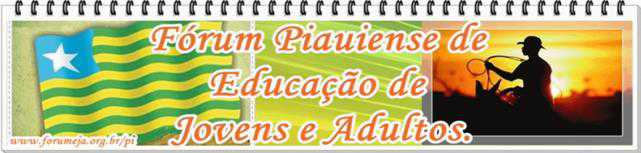 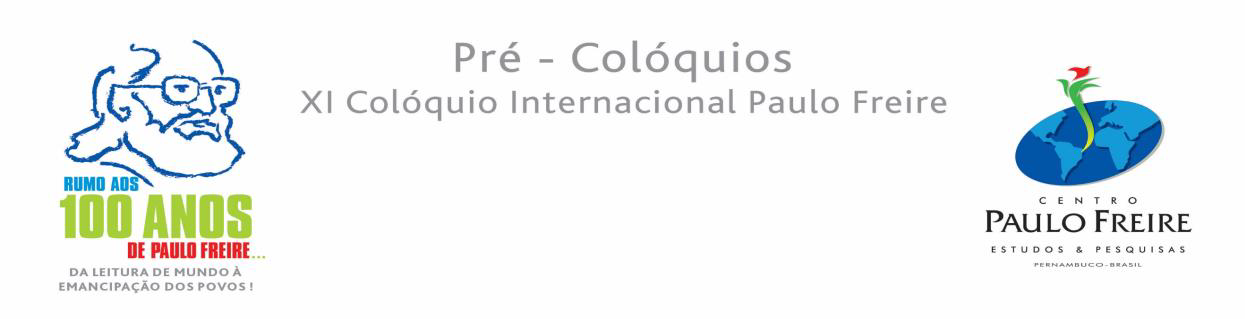 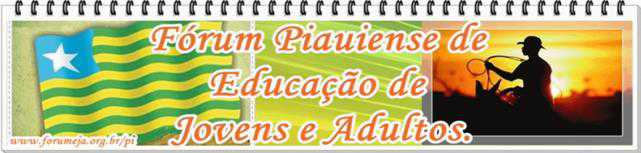                           Diversidade e justiça social              Coloquista:Maria Simone Euclides (UFV/MG)                       Mediador: Efigênia Alves Neres (UEMA)TITULOAUTORES01PAULO FREIRE EM SETEMBRO: série de DiálogosMaria Aparecida Vieira MeloMaria Erivalda dos Santos Torres02VIOLÊNCIA ESCOLAR E O PENSAMENTO DE PAULO FREIRE: umareflexão pedagógicaLorena Raquel de Alencar Sales de Morais;Jéssica Alves da Silva03A FORMAÇÃO CONTINUADA DO DOCENTE NO AMBITO DA EDUCAÇÃO INCLUSIVA: breve reflexão a partir de Paulo FreireFrancília Sousa Meneses04A EDUCAÇÃO DE JOVENS E ADULTOS COMO DIREITO HUMANO E POLÍTICO DE AÇÃO AFIRMATIVAEfigênia Alves Neres05PAULO FREIRE E MESTRE PASTINHA: conversas epistêmicasFrancineide Marques da Conceição SantosDante Galeffi06EXPERIÊNCIAS FORMATIVAS E DIVERSIDADE: UMA PERSPECTIVA LIBERTADORA PARA A PRÁTICA DOCENTE-NARRATIVAS DAS PROFESSORAS REMANESCENTES DE QUILOMBOS DA ESCOLA JOÃO BOSCO NA COMUNIDADE ARAPAPUZINHO NO MUNICÍPIO DE ABAETETUBA PARÁAntonilda da Silva SantosMayko da Silva dos SantosMara Rita Duarte de Oliveira